Smlouva o sdružených službách dodávky elektrické energievyjma dodávky elektrické energie na veřejné osvětlení a dopravní signalizacipodle § 1746 odst. 2 zákona č. 89/2012 Sb., občanský zákoník azákona č. 458/2000 Sb. (energetický zákon), v platném znění a příslušných prováděcích předpisů k energetickému zákonuSmluvní strany:Zákazník Základní umělecká škola Jihlava, příspěvková organizacese sídlem Masarykovo nám. 65/16, 586 01 JihlavaIČO: 75151332DIČ: CZ75151332Zapsána v obchodním rejstříku u Krajského soudu v Brně, oddíl Pr, vložka 1598zastoupeno: Mgr. Dana Fučíková, ředitelkaDošlé platby – číslo účtu/ kód banky: 226340032/0300	 Odeslané platby – číslo účtu/ kód banky: 226340032/0300	 Kontaktní osoba: Jolana Slavíčková, tel.: 564 565 623, e-mail: info@zus-jihlava.czAdresa pro zasílání korespondence včetně daňových dokladů: Masarykovo nám. 65/16, 586 01 JihlavaZpůsob úhrady daňových dokladů: bankovním převodemaDodavatel Pražská plynárenská, a.s.se sídlem: Národní 37, 110 00 Praha 1IČO: 60193492DIČ: CZ60193492Zastoupený: Ing. David Hrůza, manažer prodeje, na základě plné mociBankovní spojení: Komerční banka, a.s.Číslo účtu / kód banky: 43-7801160217/0100Zapsána v obchodním rejstříku u Městského soudu v Praze, oddíl B, vložka 2337EAN dodavatele: 8591824360200Číslo licence na obchod: 141015380Číslo registrace u Operátora trhu: 3602Kontaktní osoba: Petra Kocourková, tel.: 725 452 702, e-mail:petra.kocourkova@ppas.czuzavírají tuto smlouvu:I. Předmět smlouvyZávazek dodavatele dodávat elektrickou energii zákazníkovi ve sjednaném rozsahu.Závazek dodavatele zajistit distribuci sjednaného množství elektrické energie do odběrného místa a systémové služby distribuční soustavy v kvalitě garantované v Pravidlech provozování distribuční soustavy příslušného provozovatele distribuční soustavy, zveřejněných na internetových stránkách příslušného provozovatele distribuční soustavy.Závazek zákazníka platit dodavateli za dodávku elektrické energie a sdružených služeb včetně zajištění distribuce elektřiny a systémových služeb (dále jen sdružené služby dodávky elektrické energie) dle této smlouvy.II. Místo dodávky Údaje o jednotlivých odběrných místech jsou uvedeny v příloze č. 1 „Seznam odběrných míst.“III. Produkt, cena a vyhodnocení dodávky elektrické energieProdukt/-y na dodávku elektrické energie pro MO (maloodběr) a VO (velkoodběr), který bude odpovídat příslušným distribučním sazbám v případě MO, resp. produktům v případě VO, jednotlivých odběrných míst:  StandardEnergyAku.(dále jen produkt/-y)Elektrickou energii dodávanou zákazníkovi bude dodavatel vyhodnocovat pro její vyúčtování takto:Z naměřených údajů se stanoví celkové množství odebrané elektrické energie a vynásobí se sjednanou cenou za 1 MWh.Předpokládaný objem platby – cena plnění je:MO (z hladiny 0,4 kV) - od 1. 7. 2017 do 30. 6. 2018:Sazby C25d, C26d:
46,94 MWh * 879 Kč/ MWh =  41 260,26 Kč (bez daně z elektřiny a bez DPH)Daň z elektřiny 46,94 * 28,30 = 1 328,40 KčCena s daní z elektřiny 42 588,66 KčDPH 21% = 8 943,62 KčCena celkem s DPH 51 532,28 KčCelkem: 46,94 MWh Kč (bez daně z elektřiny a bez DPH) 41 260,26 KčDaň z elektřiny 46,94 * 28,30 = 1 328,40 KčCena s daní z elektřiny 42 588,66 KčDPH 21% = 8 943,62 Kč Cena celkem s DPH 51 532,28 KčCena plnění zakázky je rozepsána v příloze č. 2 – Rozpis ceny plnění, která je nedílnou součástí této smlouvy.Platbu za distribuci elektrické energie, systémové služby a ostatní související služby bude dodavatel účtovat zákazníkovi podle cen platného cenového rozhodnutí ERÚ.IV. Zálohy a fakturaceMO - maloodběry s měsíční fakturací:Počet zálohových plateb v měsíci: 0Fakturace 1 x měsíčně: dle naměřených spotřeb odběrného místaFaktura (daňový doklad) bude odeslán(a) v elektronické podobě na e-mail kontaktní osoby v uvedený záhlaví této smlouvy i v listinné podobě doporučeně na adresu zákazníka nejpozději sedmnáctý kalendářní den měsíce, následujícího po konci fakturačního období, za nějž je doklad vystavován.Splatnost daňových dokladů: 14 dní od data jejich doručení zákazníkovi.V. Zvláštní ustanoveníVýpovědní lhůta se upravuje na 3 měsíce počínaje prvním dnem měsíce následujícího po měsíci doručení výpovědi dodavateli.Zákazník může tuto smlouvu vypovědět z důvodu opakovaného porušení této smlouvy, např. pokud dodavatel nejméně třikrát provede nekvalitní dodávku elektrické energie, nebo pokud dodavatel nejméně třikrát zašle odběrateli chybné vyúčtování apod.Dodavatel prohlašuje, že na požádání zadavatele prokáže, že má s operátorem trhu s elektrickou energií uzavřeny všechny nezbytné smlouvy, které jej opravňují k činnostem nezbytným k plnění předmětné veřejné zakázky (smlouvy).Dodavatel prohlašuje, že na požádání zadavatele prokáže, že má platnou a účinnou pojistnou smlouvu na škodu vzniklou při plnění předmětu dané veřejné zakázky (smlouvy).Zadavatel nepřipouští překročení nabídkových jednotkových cen jednotlivých produktů (tarifů). Překročení celkové nabídkové ceny je přípustné pouze z důvodu změn sazeb daně z elektřiny a DPH.Pro jednotlivá odběrná místa nebude skutečné množství elektrické energie odebrané ve smluvním období nijak limitováno. Zadavatel si vyhrazuje právo kdykoliv v průběhu plnění předmětu této zakázky zvýšit nebo snížit bez jakýchkoliv sankcí objem dodávek elektřiny oproti hodnotám uvedeným v této zadávací dokumentaci s tím, že jejich zadání bude řešeno v souladu se zákonem, a to ve výši skutečně dodaného a odebraného množství elektrické energie do jednotlivých odběrných míst. Ocenění těchto dodávek se provádí podle těchto skutečných hodnot.Zákazník je oprávněn v průběhu smluvního období rušit stávající a zřizovat nová odběrná místa podle svých potřeb. Dodavatel nebude za zrušené odběry požadovat žádné sankce či kompenzaci. Pro nová odběrná místa zahájí dodavatel neprodleně dodávku elektrické energie a sdružených služeb dodávky elektrické energie za podmínek sjednaných v rámci této smlouvy a v souladu se zákonem č. 134/2016 Sb., o zadávání veřejných zakázek, ve znění pozdějších předpisů, o čemž uzavřou smluvní strany písemnou dohodu formou dodatku k této smlouvě postupem stanoveným zákonem č. 134/2016 Sb., o zadávání veřejných zakázek, ve znění pozdějších předpisů, a za podmínek stanovených touto smlouvou.Zákazník si vyhrazuje právo uzavřít na každé odběrné místo samostatnou smlouvu.VI. Podmínky sdružených služeb dodávky elektrické energieSdružené služby dodávky elektrické energie se uskutečňují v souladu s Obchodními podmínkami dodávky elektrické elektřiny ze sítí nízkého napětí, které jsou přílohou č. 3 této smlouvy, která je nedílnou součástí této smlouvy. S jejich obsahem smluvní strany souhlasí a zavazují se je dodržovat.Dodavatel prohlašuje, že změny obchodních podmínek nebudou v případě zákazníka aplikovány, pokud by měly být v rozporu se zadávacími podmínkami veřejné zakázky „Dodávka elektrické energie a zemního plynu pro centrálního zadavatele statutární město Jihlava 2017/2018“, evidenční číslo ve Věstníku veřejných zakázek: Z2017-004757.VII. Doba platnosti smlouvy a závěrečná ustanoveníDodávka se uskuteční od 1. 7. 2017. Tato smlouva se uzavírá na dobu určitou do 30. 6. 2018. Smlouva je vyhotovena ve dvou stejnopisech, z nichž každá ze smluvních stran obdrží jedno vyhotovení. V případě jakýchkoli nesrovnalostí či kontradikcí mezi zněním této smlouvy (bez její přílohy či bez jejich příloh) a jednotlivými přílohami smlouvy je rozhodující znění smlouvy. V případě jakýchkoli nesrovnalostí či kontradikcí mezi zněním jednotlivých příloh smlouvy je rozhodující znění té přílohy, která je první v číselném pořadí.Práva a povinnosti smluvních stran vyplývající z této smlouvy přechází na případné právní nástupce smluvních stran.Zákazník podpisem této smlouvy uděluje souhlas, aby dodavatel uzavřel s příslušným provozovatelem distribuční soustavy smlouvu o distribuci elektrické energie do jednotlivých odběrných míst.Smluvní strany prohlašují, že se podrobně seznámily s obsahem této smlouvy, jejímu obsahu porozuměly a nejsou si vědomy žádných překážek, nároků třetích osob ani jiných právních vad, které by jejímu uzavření bránily či způsobovaly její neplatnost. Na důkaz toho připojují k tomu oprávnění zástupci smluvních stran své podpisy.Přílohy:Příloha č. 1 - Seznam odběrných míst Příloha č. 2 - Rozpis ceny plnění Příloha č. 3 – Obchodní podmínky dodavatele Zákazník: 	Dodavatel:Základní umělecká škola Jihlava, p.o.	Pražská plynárenská, a.s.V Jihlavě dne:		V Praze	dne: Jméno: Mgr. Dana Fučíková	Jméno: Ing. David HrůzaFunkce: ředitelka	Funkce: manažer prodeje_______________________	_______________________Podpis	PodpisPříloha č. 1 – Seznam odběrných míst NN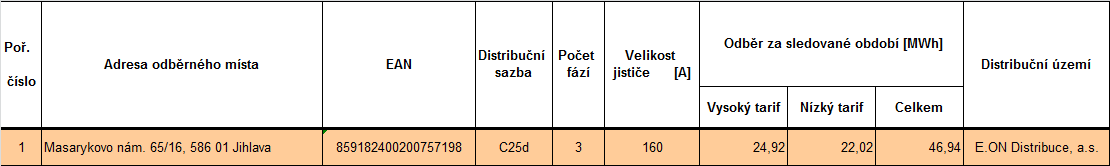 Příloha č. 2 – Rozpis ceny plněníCena za dodávku elektřinyCena za plnění Dodavatele je tvořena regulovanou složkou ceny, kterou zveřejňuje Energetický regulační úřad formou cenového rozhodnutí, neregulovanou složkou ceny (dále jen „Cena za dodávku elektřiny“) a příslušnými daněmi. Dodavatel se Zákazníkem sjednávají individuální fixní cenu pro odběry připojené ze sítí nízkého napětí za dodávku elektřiny pro období od 01.07.2017 do 30.06.2018, která činí:distribuční sazbavysoký tarif (VT) v Kč/MWh bez DPHnízký tarif (NT) v Kč/MWh bez DPHstálý měsíční plat v Kč/měsícC25d, C26d879,-879,-0,-